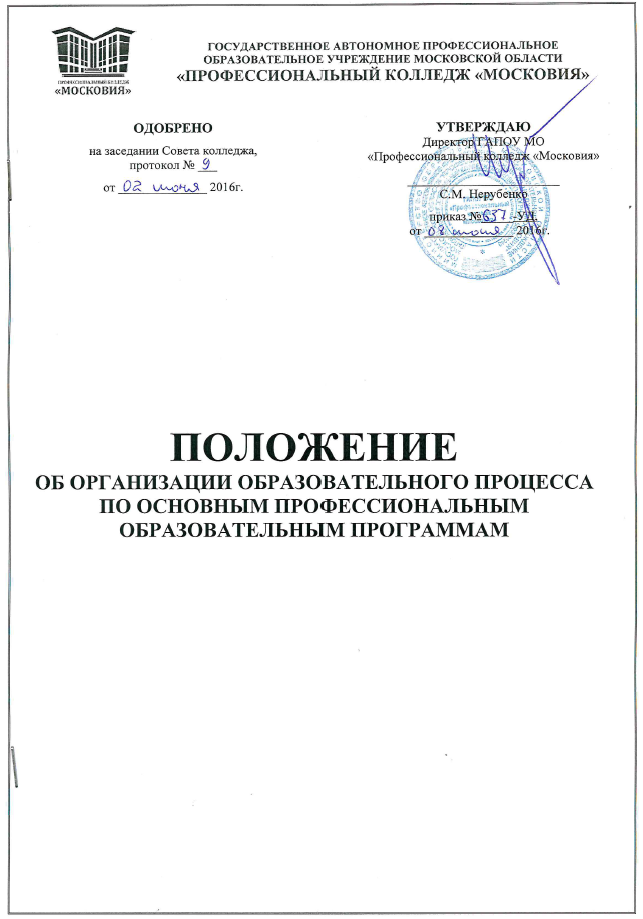 СОДЕРЖАНИЕПРИНЯТЫЕ СОКРАЩЕНИЯВР - воспитательная работаГИА – Государственная итоговая аттестацияЕН - математический и общий естественнонаучный циклКМО – комплексное методическое обеспечениеКТП - календарно-тематический планМДК – междисциплинарный циклОГСЭ – общий гуманитарный и социально-экономический циклОД – общеобразовательные дисциплиныОП – общепрофессиональные дисциплиныОПОП – основная профессиональная образовательная программаОУ - образовательное учреждениеПМ – профессиональный модульППКРС – программа подготовки квалифицированных рабочих, служащихППССЗ – программа подготовки специалистов среднего звенаПЦК – предметная цикловая комиссияРП – рабочая программаРУП – рабочий учебный планРФ – Российская ФедерацияСД – специальные дисциплиныСПО – среднее профессиональное образованиеУД – учебная дисциплинаУМКД – учебно-методический комплекс дисциплиныУМКП – учебно-методический комплекс практикиУМКС – учебно-методический комплекс специальностиУМР – учебно-методическая работаУП – учебный планУПР – учебно-производственная работаУР – учебная работаФГОС СПО – Федеральный государственный образовательный стандарт среднего профессионального образованияЭУМК – электронный учебно-методический комплекс1. ОБЩИЕ ПОЛОЖЕНИЯ1.1. Настоящее Положение разработано в целях наиболее оптимальной организации образовательного процесса по основным профессиональным образовательным программам на основании следующих нормативных правовых актов:Конституция Российской Федерации. Принята на референдуме 12 декабря 1993г.Федеральный закон №273-ФЗ от 29.12.2012 «Об образовании в Российской Федерации»;Федеральный государственный образовательный стандарт среднего профессионального образования;Закон Московской области от 27.07.2013 №94/2013-ОЗ «Об образовании»;Приказ Минобрнауки России от 14.06.2013 №464 "Об утверждении Порядка организации и осуществления образовательной деятельности по образовательным программам среднего профессионального образования";Устав колледжа.1.2. Под образовательным процессом понимается целенаправленная совместная деятельность руководящего, преподавательского состава, учебно-вспомогательного, административно-хозяйственного персонала и обучающихся, по подготовке высококвалифицированных специалистов.1.3. Основные задачи организации образовательного процесса:Удовлетворение потребности личности в интеллектуальном, культурном и нравственном развитии, приобретении среднего профессионального образования, специальности и квалификации.Удовлетворение потребностей общества в специалистах со средним профессиональным образованием.Реализация в ходе учебного процесса компетентностного подхода к освоению федеральных государственных образовательных стандартов среднего профессионального образования.Распространение правовых, гуманитарных и педагогических знаний, повышение общеобразовательного и культурного уровня.2. Организация образовательного процесса2.1. Общие требования к организации образовательного процесса:2.1.1. Образовательный процесс основывается на федеральных государственных образовательных стандартах среднего профессионального образования, основных профессиональных образовательных программах среднего профессионального образования по специальностям колледжа.2.1.2. Колледж самостоятелен в выборе системы оценок, формы, уровней, порядка и периодичности промежуточной аттестации обучающихся (студентов).2.1.3. Максимальная численность студентов в учебной группе при ее формировании для очной формы обучения - 25-30 человек. При проведении практических занятий по дисциплинам, междисциплинарным курсам, профессиональным модулям, имеющим практическую направленность или требующим использования специфического оборудования, группы могут делиться на подгруппы численностью не менее 8 человек. Деление группы на подгруппы производится также при курсовом проектировании. В этих случаях деление на подгруппы отражается в расписании учебных занятий. Дисциплины, междисциплинарные курсы, профессиональные модули, при изучении которых группа делится на подгруппы, определяются предметными цикловыми комиссиями по согласованию с заместителем руководителя обособленного структурного подразделения по УМР/УПР.При проведении учебных занятий в виде лекций группы обучающихся могут быть объединены.2.1.4. Основными видами занятий и организационных форм обучения являются:- урок;- практическое занятие;- лабораторное занятие;- семинар;- консультация;- лекция;- индивидуальное занятие;- контрольная работа;- практика;- курсовое проектирование (курсовая работа); - самостоятельная работа студентов;- выпускная квалификационная работа (дипломная работа (проект), а так же могут проводиться другие виды учебных занятий.2.1.5. Освоение основных профессиональных образовательных программ среднего профессионального образования завершается обязательной государственной итоговой аттестацией, проведение которой регулируется «Положением о государственной итоговой аттестации выпускников».2.2. Организация образовательного процесса призвана обеспечить:современный научный уровень подготовки специалистов, оптимальное соотношение теоретического и практического обучения.логически правильное, научно и методически обоснованное соотношение и последовательность преподавания дисциплин, профессиональных модулей планомерность и ритмичность образовательного процесса.органическое единство процесса обучения и воспитания.внедрение в образовательный процесс новейших достижений науки и техники, передового педагогического опыта.рациональное сочетание традиционных методов передачи и закрепления научной информации с новейшими достижениями педагогики.создание необходимых условий для педагогической деятельности преподавательского состава и освоения студентами основных профессиональных образовательных программ, их творческой самостоятельной работы.2.3. Основным документом, определяющим содержание и организацию образовательного процесса, является основная профессиональная образовательная программа.2.4. Основным условием организации образовательного процесса является его планирование, цель которого - обеспечение полного и качественного выполнения рабочих учебных планов и программ. Базовыми элементами планирования являются:- календарный учебный график образовательного процесса;- расчет объема учебной нагрузки;- планирование рабочего и учебного времени студентов;- аудиторный фонд.2.4.1. Календарный учебный график образовательного процесса разрабатывается заместителем руководителя обособленного структурного подразделения по УМР/УПР на основе рабочего учебного плана и является основой приказа об организации учебного процесса. В нем определяются сроки теоретического обучения, экзаменационных сессий, каникул, учебной практики, распределение обязательной учебной нагрузки и часов самостоятельной работы обучающихся и т.п.2.4.2. Распределение запланированной учебной нагрузки между преподавателями осуществляется заместителем руководителя обособленного структурного подразделения по УМР/УПР на основании рабочих учебных планов, норм времени для расчета объема учебной работы, согласуется на заседании предметных цикловых комиссий и утверждается директором колледжа.Нагрузка преподавателей на учебный год устанавливается при тарификации, которая осуществляется один раз в год перед началом учебного года. Предварительная тарификация производится перед окончанием текущего учебного года. В течение учебного года нагрузка преподавателей может меняться в связи с производственной необходимостью: прием и увольнение преподавателей, личные заявлениям преподавателей, совпадение учебных дней с праздничными выходными днями и в других случаях.Штатным преподавателям при тарификации устанавливается годовая нагрузка не менее ставки заработной платы – 720 часов в год, максимальная годовая нагрузка - 1440 часов в год. В педагогическую нагрузку включаются:часы аудиторных занятий (с учетом деления группы на подгруппы для проведения практических занятий, лабораторных работ, курсового проектирования);часы консультаций;часы за проведение экзаменов (в том числе квалификационных);руководство выпускными квалификационными работами;руководство учебной и производственной практикой;работа в составе государственных экзаменационных комиссий.2.4.3. Планирование рабочего и учебного времени педагогических работников и обучающихся предполагает: - начало занятий;- для всех видов аудиторных занятий академический час устанавливается продолжительностью 45 минут; занятия ведутся сдвоенными академическими часами. В один учебный день количество обязательных занятий не превышает 8 академических часов.2.4.5. Аудиторный фонд колледжа является общим для всех ОПОП СПО. Контроль использования аудиторного фонда проводится заместителем руководителя обособленного структурного подразделения по УМР/УПР в течение учебного года.2.5. Заместитель руководителя обособленного структурного подразделения по УМР/УПР совместно с учебной частью составляет расписание аудиторных занятий на основании своевременно предоставленной информации:- графиков и планов учебного процесса;- индивидуальной нагрузки преподавателей.Расписание учебных занятий составляется на полугодие. Утвержденное базовое расписание регулируется в соответствии с логикой обеспечения выполнения учебных планов, а также графиком образовательного процесса. Расписание учебных занятий основывается на следующих основных показателях:- заполнение вакантных должностей;- своевременная замена временно отсутствующего преподавателя: стажировка, по болезни и т.п.;- индивидуальная нагрузка преподавателей;- обеспечение работы внешних и внутренних совместителей;- занятость аудиторного фонда.В расписании учебных занятий должна содержаться полная информация о времени, месте и виде занятий для каждой учебной группы, с указанием изучаемых дисциплин, профессиональных модулей и преподавателей, проводящих занятия.Для проведения занятий секций, индивидуальных занятий, индивидуальных и групповых консультаций составляется отдельное расписание. В случае производственной необходимости возможна корректировка расписания.2.6. При организации образовательного процесса необходимо руководствоваться следующими основными положениями:- начало учебного года – 1 сентября и окончание - согласно рабочему учебному плану по конкретной основной профессиональной образовательной программе;- учебный год делится на два полугодия, каждый из которых заканчивается промежуточной аттестацией в виде дифференцированных зачетов и экзаменов; в течение семестров проводится текущий контроль успеваемости, определяющий готовность обучающихся к экзаменационной сессии;- обучающиеся по программам среднего профессионального образования, при промежуточной аттестации сдают в течение учебного года не более 8 экзаменов и 10 зачетов. В указанное число не входят зачеты по физической культуре;- максимальный объем учебной нагрузки студента не должен превышать 54 часов в неделю, включая все виды аудиторной и внеаудиторной учебной работы;- объем аудиторных занятий студента не должен превышать за период теоретического обучения 36 часов в неделю (в указанный объем не входят консультации).2.7. Организация и проведение экзаменационной сессии.2.7.1. Расписание экзаменационной сессии составляется заместителем руководителя обособленного структурного подразделения по УМР/УПР в строгом соответствии с учебным планом и утверждается руководителем обособленного структурного подразделения, не позднее, чем за месяц до её начала.2.7.2. Согласование расписания экзаменационной сессии между ОПОП СПО и распределение аудиторий проводит заместитель руководителя обособленного структурного подразделения по УМР/УПР.2.7.3. Право на изменение расписания экзаменов имеет заместитель руководителя обособленного структурного подразделения по УМР/УПР. Изменения в расписании не должны нарушать условия проведения экзаменов по другим ОПОП СПО.2.7.4. Экзамен разрешается проводить только в установленной расписанием аудитории. Если необходимо изменить аудиторию, преподаватель обязан получить на это разрешение заместителя руководителя обособленного структурного подразделения по УМР/УПР.2.8. В колледже ведется следующая учетная документация, необходимая для организации образовательного процесса:- журнал учета занятий теоретического обучения;- журнал учета занятий практического обучения;- экзаменационная ведомость;- экзаменационный (зачетный) лист (для индивидуальной сдачи экзамена или зачета);- журнал регистрации приказов;- журнал регистрации распоряжений;- журнал взаимных посещений занятий;- ведомость учета почасовой нагрузки.2.9. Повседневное руководство учебной и воспитательной работой в группах осуществляется куратором группы в соответствии с утвержденным положением.2.10. Практика студентов организуется в соответствии с «Положением о практике». Закрепление баз для проведения практики осуществляется колледжем на основании договоров с организациями и предприятиями.2.11. Перевод студентов из одного образовательного учреждения в другое, с одной образовательной программы на другую, предоставление академических отпусков, осуществляется приказом директора колледжа на основании личного заявления обучающегося по представлению руководителя соответствующего обособленного структурного подразделения, согласованного с заместителем по УПР.2.12. Обучающиеся могут быть отчислены из колледжа по представлению руководителя соответствующего обособленного структурного подразделения, согласованного с заместителем директора колледжа по УПР, а также на основании решения Педагогического совета в случаях, определенных Уставом колледжа.2.13. Восстановление на обучение лиц, отчисленных из колледжа, проводится решением Педагогического совета накануне начала учебного семестра по личному заявлению претендента и представлению руководителя соответствующего обособленного структурного подразделения, согласованному с заместителем директора по УПР. Восстановление возможно при наличии вакантных бюджетных мест, если прошло не более 5 лет с даты отчисления.3. Программы обучения и учебные планы3.1. На основании федеральных государственных образовательных стандартов среднего профессионального образования, утвержденных Министерством образования Российской Федерации, колледж самостоятельно разрабатывает и утверждает рабочие учебные планы, по которым осуществляется подготовка обучающихся с учетом уровня их предшествующего образования.3.2. Основная профессиональная образовательная программа среднего профессионального образования представляет собой комплект нормативных документов, определяющих цели, содержание и методы реализации процесса обучения и воспитания.ОПОП СПО разрабатывается на основе ФГОС СПО с учетом базисных учебных планов и примерных программ, рекомендуемых учебно-методическими объединениями по специальностям.3.1.1. Структура основной профессиональной образовательной программы определяется колледжем самостоятельно, и должна включать в себя следующие обязательные элементы:- пояснительная записка;- рабочий учебный план;- рабочие программы учебных дисциплин и профессиональных модулей;- программы практик;- программа государственной итоговой аттестации.3.2. Порядок утверждения и внесения изменений в рабочий учебный план.3.2.1. Рабочие учебные планы разрабатываются на основе ФГОС СПО, базисного учебного плана, согласовываются с заместителем директора по учебно-методической работе и утверждаются директором колледжа.Учебный план включает график и план учебного процесса, содержащие перечень учебных дисциплин, время, период и логическую последовательность их изучения, виды занятий и учебных практик, формы и сроки промежуточной и итоговой аттестации. Рабочий учебный план должен быть стабильным и рассчитанным на весь установленный срок обучения в колледже.3.2.2. Внесение изменений в ранее принятый рабочий учебный план, при необходимости, осуществляется решением Педагогического совета колледжа. Изменения должны быть согласованы с директором колледжа. В учебную часть предоставляется выписка из решения Педагогического совета колледжа о внесенных в учебные планы коррективах.4. контроль образовательного процесса4.1. Целью контроля образовательного процесса в колледже является:- установление соответствия организации образовательного процесса требованиям нормативных правовых актов, регламентирующих деятельность колледжа;- реализация учебных планов, программ учебных дисциплин и профессиональных модулей;- совершенствование теоретического и методического уровня проведения занятий;- совершенствование организации и проведения самостоятельной работы студентов;- совершенствование уровня материально-технического обеспечения учебных занятий и состояние учебно-материальной базы;- состояние учебной дисциплины на занятиях.- систематическое повышение качества подготовки специалистов, уровня знаний, умений и навыков студентов.4.2. Контроль должен быть целенаправленным, систематическим, объективным и охватывать все стороны учебного процесса. Он должен выявлять положительный опыт и недостатки в учебной и методической работе, обеспечивая в конечном итоге повышение качества обучения.4.3. Контроль проводится в форме:- комплексных и тематических проверок;- участия руководящего состава колледжа в заседаниях ПЦК;- участия преподавательского состава колледжа в заседаниях педагогических советов;- рассмотрения и утверждения соответствующими структурами колледжа учебно-методической документации и документации по организации образовательного процесса;- контроля успеваемости и качества подготовки студентов;- проверок реализации расписания занятий, посещения аудиторных занятий, индивидуальной работы преподавателей и др.;- контроль проведения внеучебных мероприятий: классных часов, - проведения внутреннего и внешнего контроля.4.4. Контроль в колледже осуществляется директором, заместителями директора, руководителями обособленных структурных подразделений, заместителями руководителей обособленных структурных подразделений по направлению работы, методистами, председателями предметных цикловых комиссий, заведующей учебной частью.4.5. Контроль образовательного процесса проводится в соответствии с планами колледжа, графиками, разрабатываемыми заместителями руководителей обособленных структурных подразделений по направлению работы и согласованные с заместителями директора по соответствующему направлению работы.4.6. Лицам, проводящим контроль, не разрешается вмешиваться в работу преподавателя во время занятия или делать ему замечания.4.7. По окончании контрольного посещения (но не позднее следующего дня) проверяющий(ие) проводит анализ занятия с участием преподавателя, при необходимости, в присутствии представителей администрации, анализирует положительные и отрицательные стороны в организации и методике проведения занятия, дает рекомендации и предложения по устранению выявленных недостатков.4.8. Результаты проверки отражаются в протоколе обсуждения учебных занятий не позднее следующего дня. Запись должна содержать всесторонний разбор занятия с указанием положительных и отрицательных сторон и давать соответствующие рекомендации. Протокол должен быть подписан всеми участниками обсуждения и преподавателем.4.9. Результаты контроля анализируются председателями предметных цикловых комиссий и обсуждаются на заседаниях.4.10. Результаты педагогического контроля в масштабе колледжа анализируются заместителями директора по соответствующим направлениям работы, обсуждаются на заседаниях педагогических советов, по результатам обсуждения разрабатываются мероприятия по совершенствованию образовательного процесса.4.11. Контроль успеваемости и качества подготовки студентов проводится с целью получения необходимой информации о выполнении ими учебного плана в соответствии с графиком учебного процесса, установления качества освоения основных и профессиональных компетенций, степени достижения поставленной цели обучения, стимулирования самостоятельной работы студентов.4.12. Контроль успеваемости студентов делится на текущий контроль, промежуточную и итоговую государственную аттестации.4.13. Контроль качества подготовки студентов осуществляется внутренним мониторингом качества через текущее тестирование (компьютерное, бланочное). Преподаватели проводят тестирование согласно утвержденным графикам.Тестирование студентов осуществляется на основании приказов и распоряжений:- директора;- заместителя директора по учебно-методической работе.5. полномочия и ответственность за организацию образовательного процесса5.1. Директор:- несет ответственность за качество подготовки обучающихся;- утверждает основные профессиональные образовательные программы, программы государственной итоговой аттестации;- утверждает рабочие учебные планы и изменения к ним;- издает приказы и распоряжения, дает указания, обязательные для всех сотрудников и обучающихся.5.2. Заместитель директора по учебно-методической работе, осуществляя общее руководство учебным процессом:- руководит учебной и методической работой в колледже;- возглавляет работу по созданию и реализации основных профессиональных образовательных программ;- контролирует реализацию текущего расписания, расписания экзаменационных сессий и расписания государственной итоговой аттестации ППССЗ;- осуществляет составление сводного календарного графика учебного процесса и контролирует его выполнение;- организует и контролирует составление сводных графиков текущего контроля знаний и промежуточной аттестации; - готовит проекты приказов по организации образовательного процесса на учебный год;- контролирует движение контингента;- руководит деятельностью предметных цикловых комиссий в рамках своих компетенций.- формирует кадровый состав педагогических работников: осуществляет подбор педагогических работников соответствующей квалификации, проводит собеседования и прослушивания, анализирует предоставляемые документы;5.3. Заместитель директора по учебно-воспитательной работе:- руководит воспитательной работой в колледже;- руководит творческой деятельностью студентов колледжа: принимает участие в формировании ежегодной репертуарной политики творческих учебных коллективов, организует проведение творческих проектов и концертных мероприятий в соответствии с графиком учебной работы.5.4. Заместитель директора по учебно-производственной работе:- осуществляет руководство организацией и проведением практики студентов;- контролирует реализацию государственной итоговой аттестации ППКРС;- готовит проекты приказов в рамках своих компетенций.5.5. Заместитель руководителя обособленным структурным подразделением по УМР/УПР:- осуществляет непосредственную связь между преподавателями и студентами;- своевременно оповещает родителей студентов о проблемах успеваемости и дисциплины;- своевременно информирует преподавателей об изменениях, касающихся организации учебного процесса, в частности расписания;- составляет расписание аудиторных занятий согласно календарному учебному графику и индивидуальной нагрузки преподавателей;- контролирует соответствие расписания учебных занятий рабочим учебным планам;- составляет расписание экзаменационных сессий и расписание итоговой государственной аттестации;- ведет мониторинг проведения текущего контроля знаний и промежуточной аттестации;- составляет сводные ведомости по итогам текущей и промежуточной аттестации;- разрабатывает и ведет необходимую учетную документацию.5.7. Преподаватель:- проводит обучение студентов в соответствии с требованиями государственных образовательных стандартов, содержания рабочих программ учебных дисциплин или профессиональных модулей;- использует наиболее эффективные формы, методы и средства обучения, новые педагогические технологии;- несет ответственность за качество подготовки выпускников;- разрабатывает методические материалы для обеспечения образовательного процесса: рабочие программы, календарно-тематические и индивидуальные планы, материалы текущей и промежуточной аттестации и др.;- участвует в формировании программы итоговой государственной аттестации выпускников;- согласовывает с учебной частью индивидуальное расписание в начале каждого семестра;- согласовывает возможность разового изменения расписания с заместителем руководителя ОСП по УПР;- ведет учетную документацию (журнал успеваемости и посещаемости, итоги дня, ведомости) и своевременно предоставляет ее в учебную часть;- повышает свою профессиональную квалификацию.6. методическая работа6.1. Методическая работа является составной частью образовательного процесса и одним из основных видов деятельности преподавательского состава, направленной на создание условий для повышения качества учебного процесса. Руководит методической работой заместитель директора по учебно-методической работе.6.2. Методическая работа в колледже осуществляется по следующим основным направлениям:6.2.1. Разработка и проведение мероприятий по совершенствованию управления учебным процессом, организации педагогического труда.6.2.2. Разработка и обсуждение рабочих учебных планов, программ учебных дисциплин и профессиональных модулей, учебно-методических комплексов и других документов планирования образовательного процесса.6.2.3. Разработка и обсуждение частных методик преподавания учебных дисциплин, а также методик организации проведения различных видов занятий.6.2.4. Внедрение в образовательный процесс новых образовательных технологий, изучение и обобщение положительного опыта методической работы.6.2.5. Комплексное методическое обеспечение образовательного процесса.6.2.6. Совершенствование методики организации самостоятельной работы студентов.6.3. Основными формами методической работы являются:• заседания Методического совета колледжа, обсуждение вопросов методики обучения на заседаниях Педагогического совета обособленных структурных подразделений колледжа;• научно-методические конференции, совещания и семинары;• заседания предметных цикловых комиссий;• показательные, открытые и пробные занятия, взаимные посещения занятий;• лекции и доклады по методике обучения и воспитания, педагогике и психологии;• деятельность школ педагогического мастерства преподавателей;• повседневная работа преподавательского состава по совершенствованию методики обучения студентов.6.3.1. Работа Методического совета осуществляется на основе Положения, разрабатываемого колледжем и утверждаемого директором.Председателем Методического совета колледжа является заместитель директора по учебно-методической работе.6.3.2. Методические конференции, совещания и семинары проводятся по общим вопросам методики образовательного процесса, частным методикам преподавания, проблемам организации труда преподавателей и студентов в целях обобщения положительного опыта педагогической деятельности и повышения эффективности образовательного процесса. Они организуются и проводятся заместителем директора по учебно-методической работе.Методические совещания проводятся в целях согласования содержания смежных учебных дисциплин, междисциплинарных курсов и выработки единых методических подходов к проведению различных видов учебных занятий.6.3.4. Заседания Педагогического совета колледжа и обособленных структурных подразделений проводятся в целях совершенствования образовательного процесса, развития содержания образования, реализации профессиональных образовательных программ, повышения качества обучения и воспитания студентов, совершенствования методической работы образовательного учреждения, а также содействия повышению квалификации его педагогических работников. На них обсуждаются структура и содержание программ по отдельным дисциплинам, частные методики преподавания дисциплин, методики проведения отдельных видов учебных занятий, методические разработки, рукописи учебно-методических пособий, мероприятия по повышению качества обучения и воспитания студентов, результаты контроля усвоения ими знаний, умений и навыков по изучаемым дисциплинам и др.6.3.5. Показательные занятия проводятся наиболее опытными преподавателями и имеют целью продемонстрировать оптимальную организацию и методику проведения занятий по конкретной теме учебной программы, передать положительный опыт преподавания, порядок применения новых методических приемов и технических средств обучения. Взаимное посещение занятий организуется так же для обмена опытом учебно-воспитательной работы.Открытые занятия проводятся с целью изучения и обобщения опыта преподавания, а также оказания помощи преподавателям. Проводятся в присутствии опытного преподавательского состава, а затем обсуждаются на заседаниях предметных цикловых комиссий. Преподаватели отмечают положительные стороны занятия, недостатки, высказывают свое мнение о достижении поставленных учебных целей и вносят предложения по улучшению методики обучения.Открытые занятия, а также взаимные посещения проводятся в соответствии с графиком, утверждаемым руководителем обособленным структурным подразделением.6.4. Планирование и организация методической работы колледжа, а также контроль ее проведения осуществляются заместителем директора по учебно-методической работе.7. повышение квалификации преподавательского состава7.1. Повышение квалификации преподавательского состава колледжа является основным условием совершенствования образовательного процесса и рассматривается как одно из важнейших направлений дальнейшего роста их профессионального мастерства, совершенствования всей учебной, методической и воспитательной работы в колледже.7.2. Повышение квалификации может осуществляться как без отрыва от работы непосредственно в колледже, так и с отрывом от работы.7.3. Повышение квалификации без отрыва от работы в колледже осуществляется в следующих формах:- изучение и обобщение передовых образовательных технологий, положительного педагогического опыта, эффективных форм и методов преподавания;- выполнение научно-исследовательских работ (в том числе по вопросам педагогики профессионального образования), участие в разработке и рецензировании учебников, учебных пособий, программ и т.п.- подготовка научных докладов, статей, рефератов и сообщений по вопросам обучения, их обсуждение, участие в методической работе колледжа.- участие в научных и методических конференциях, совещаниях, семинарах, симпозиумах и т.п.7.4. Повышение квалификации с отрывом от работы в колледже осуществляется в следующих формах:- стажировки;- посещение профессиональных выставок, конференций, совещаний, семинаров, симпозиумов, в том числе участие в их работе;- обучения на курсах повышения квалификации.7.5. Мероприятия по повышению квалификации предусматриваются в индивидуальных планах работы преподавателей, в годовых планах повышения квалификации преподавательского состава колледжа.8. материально-техническое обеспечение образовательного процесса8.1. Материально-техническое обеспечение образовательного процесса является необходимым условием для качественной подготовки специалистов в соответствии с требованиями ФГОС СПО.Учебно-материальная база представляет комплекс материальных и технических средств, включающих учебные и учебно-вспомогательные помещения, спортивные сооружения, лабораторное оборудование, специальную технику, технические средства обучения, транспортные средства и т.п.8.2. Количество аудиторий и учебных кабинетов, необходимых для обеспечения нормального образовательного процесса в колледже, определяется количеством студентов, академических групп, формой организации самостоятельной подготовки обучающихся, а также потребностью в помещениях для проведения специальных видов занятий и т.д.8.3. Материально-техническая база колледжа должна обеспечивать проведение всех видов лабораторных работ и практических занятий, дисциплинарной, междисциплинарной и модульной подготовки, учебной практики, предусмотренных рабочим учебным планом по соответствующей специальности. Материально-техническая база должна соответствовать действующим санитарным и противопожарным нормам.8.4. Основная профессиональная образовательная программа должна обеспечиваться учебно-методической документацией по всем дисциплинам, междисциплинарным курсам и профессиональным модулям ОПОП СПО.Учебники и учебные пособия приобретаются библиотекой колледжа в количестве, необходимом для обеспечения групп студентов при подготовке их к занятиям по соответствующим дисциплинам, профессиональным модулям.Каждый обучающийся должен быть обеспечен не менее чем одним учебным печатным и/или электронным изданием по каждой дисциплине профессионального цикла и одним учебно-методическим печатным и/или электронным изданием по каждому междисциплинарному курсу (включая электронные базы периодических изданий).Библиотечный фонд должен быть укомплектован печатными и/или электронными изданиями основной и дополнительной учебной литературы по дисциплинам всех циклов, изданной за последние 5 лет.Библиотечный фонд, помимо учебной литературы, должен включать официальные, справочно-библиографические и периодические издания в расчете 1–2 экземпляра на каждые 100 обучающихся.Каждому обучающемуся должен быть обеспечен доступ к комплектам библиотечного фонда, состоящим не менее чем из трех наименований отечественных журналов.8.5. Колледж должен предоставить обучающимся возможность оперативного доступа к современным профессиональным базам данных и информационным ресурсам сети Интернет.8.6. Развитие и совершенствование учебно-материальной базы должно осуществляться в органическом единстве и взаимодействии с организацией учебного процесса.8.7. Развитие и совершенствование учебно-материальной базы колледжа предусматривается в соответствующих разделах планов.9. Особенности организации образовательной деятельности для лиц с ограниченными возможностями здоровья9.1. Содержание среднего профессионального образования и условия организации обучения обучающихся с ограниченными возможностями здоровья определяются адаптированной образовательной программой, а для инвалидов также в соответствии с индивидуальной программой реабилитации инвалида.Обучение по образовательным программам среднего профессионального образования обучающихся с ограниченными возможностями здоровья осуществляется на основе образовательных программ среднего профессионального образования, адаптированных при необходимости для обучения указанных обучающихся.9.2. Обучение по образовательным программам среднего профессионального образования обучающихся с ограниченными возможностями здоровья осуществляется с учетом особенностей психофизического развития, индивидуальных возможностей и состояния здоровья таких обучающихся.9.3. Образование обучающихся с ограниченными возможностями здоровья может быть организовано как совместно с другими обучающимися, так и в отдельных классах, группах или в отдельных образовательных организациях.Численность обучающихся с ограниченными возможностями здоровья в учебной группе устанавливается до 15 человек.44. При получении среднего профессионального образования обучающимся с ограниченными возможностями здоровья предоставляются бесплатно специальные учебники и учебные пособия, иная учебная литература. С учетом особых потребностей обучающихся с ограниченными возможностями здоровья колледжем обеспечивается предоставление учебных, лекционных материалов в электронном виде.Принятые сокращения3Общие положения4Организация образовательного процесса4Программы обучения и учебные планы8Контроль образовательного процесса9Полномочия и ответственность за организацию образовательного процесса10Методическая работа12Повышение квалификации преподавательского состава13Материально-техническое обеспечение образовательного процесса14Особенности организации образовательной деятельности для лиц с ограниченными возможностями здоровья15